80.pielikums Ministru kabineta 2013.gada 19.martanoteikumiem Nr.154Pāvilostas novada administratīvās teritorijas robežas apraksts                                                                                     (robežas apraksta sagatavošanas datums)Pāvilostas novada administratīvās teritorijas robežas karte                                                                                       (robežas kartes sagatavošanas datums)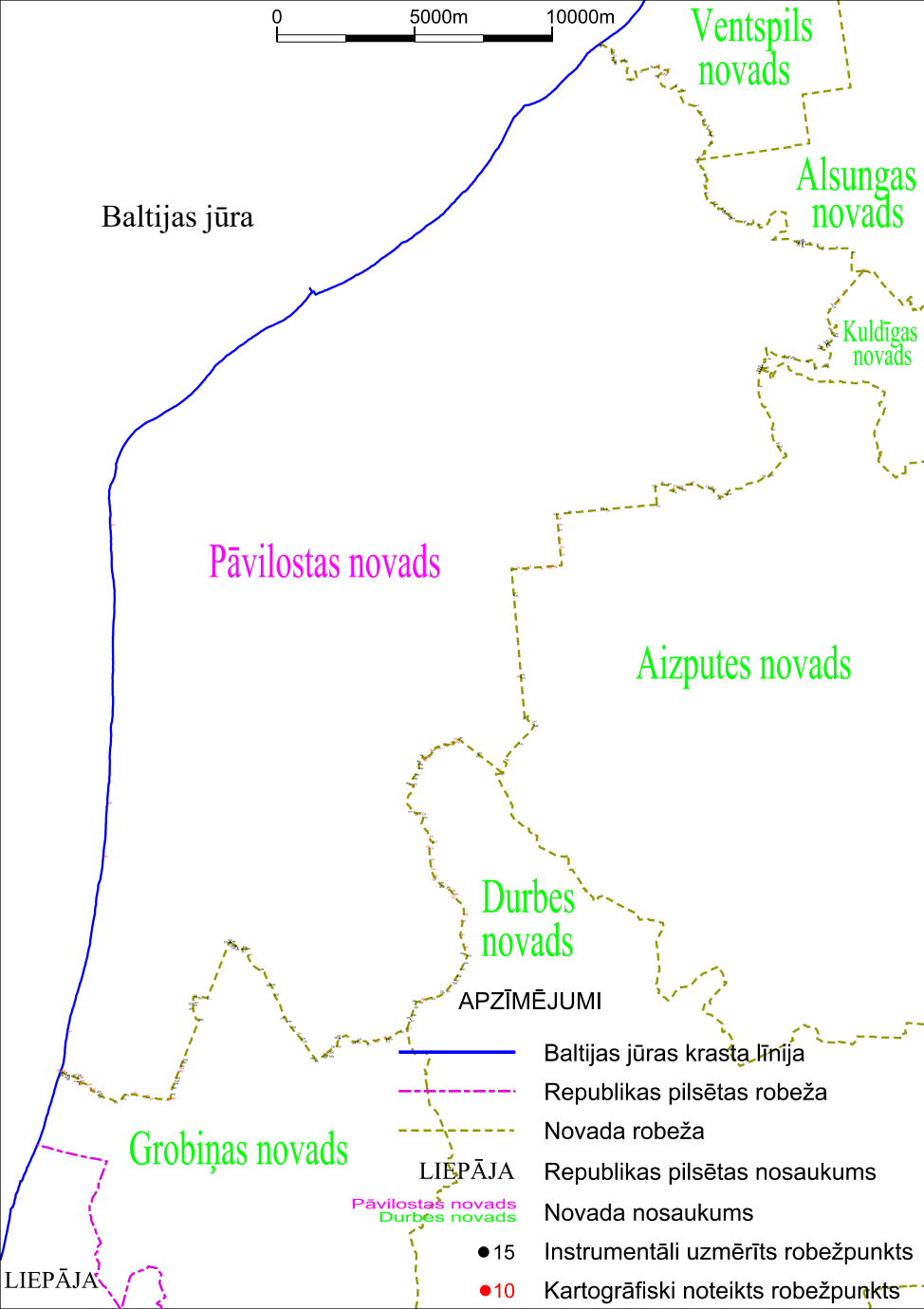 Tieslietu ministra vietā –iekšlietu ministrs R.Kozlovskis                 2012.gada 1.oktobrisNr.
p.k.Tās zemes vienības kadastra apzīmējums, pa kuru noteikta administratīvās teritorijas robežaRobežojošās administratīvās teritorijas nosaukums64130060097Baltijas jūra64130060051Baltijas jūra64130060102Baltijas jūra64130010199Baltijas jūra64130010214Baltijas jūra64860030145Baltijas jūra64860020144Baltijas jūra64860010143Baltijas jūraVentspils novads64860010041Ventspils novads64860010011Ventspils novads64860010124Ventspils novads64860010028Ventspils novads64860010036Ventspils novads64860010108Ventspils novads64860010037Ventspils novads64860010114Ventspils novads64860010042Ventspils novads64860010114Ventspils novads64860010050Ventspils novads64860010007Ventspils novads64860010125Ventspils novads64860010008Ventspils novads64860010114Ventspils novadsAlsungas novads64860010075Alsungas novads64860010114Alsungas novads64860040171Alsungas novads64860040142Alsungas novads64860040149Alsungas novads64860040104Alsungas novads64860040175Alsungas novads64860040026Alsungas novads64860040071Alsungas novads64860040213Alsungas novads64860040024Alsungas novadsKuldīgas novads64860040088Kuldīgas novads64860040131Kuldīgas novads64860040102Kuldīgas novads64860040103Kuldīgas novads64860040131Kuldīgas novads64860040011Kuldīgas novads64860040178Kuldīgas novads64860040030Kuldīgas novads64860040130Kuldīgas novads64860040018Kuldīgas novadsAizputes novads64860070163Aizputes novads64860120087Aizputes novads64860120035Aizputes novads64860120030Aizputes novads64860120032Aizputes novads64860120051Aizputes novads64860120049Aizputes novads64860120101Aizputes novads64860120060Aizputes novads64860120040Aizputes novads64860120017Aizputes novads64860120019Aizputes novads64860120041Aizputes novads64860120043Aizputes novads64860110035Aizputes novads64860110098Aizputes novads64860110038Aizputes novads64860110089Aizputes novads64860110003Aizputes novads64860110091Aizputes novads64860090309Aizputes novads64860090124Aizputes novads64860090262Aizputes novads64860090099Aizputes novads64860090126Aizputes novads64860090102Aizputes novads64860090289Aizputes novads64860090134Aizputes novads64860090104Aizputes novads64860090133Aizputes novads64860090022Aizputes novads64860090054Aizputes novads64860090287Aizputes novads64860090242Aizputes novads64860150220Aizputes novads64860150187Aizputes novads64860150239Aizputes novadsDurbes novads64860150058Durbes novads64860150258Durbes novads64860150127Durbes novads64860150128Durbes novads64860150004Durbes novads64960030017Durbes novads64960030049Durbes novads64960030051Durbes novads64960030052Durbes novads64960030053Durbes novads64960030054Durbes novads64960040333Durbes novads64960040098Durbes novads64960040099Durbes novads64960040305Durbes novads64960040100Durbes novads64960040110Durbes novads64960040111Durbes novads64960040302Durbes novads64960040324Durbes novads64960070323Durbes novads64960070039Durbes novads64960070059Durbes novads64960070002Durbes novads64960070061Durbes novads64960070326Durbes novads64960070038Durbes novads64960070031Durbes novads64960070111Durbes novads64960070112Durbes novads64960070114Durbes novads64960070085Durbes novadsGrobiņas novads64960070012Grobiņas novads64960070039Grobiņas novads64960070121Grobiņas novads64960070223Grobiņas novads64960070033Grobiņas novads64960070050Grobiņas novads64960070235Grobiņas novads64960070234Grobiņas novads64960070236Grobiņas novads64960060235Grobiņas novads64960060040Grobiņas novads64960060234Grobiņas novads64960060040Grobiņas novads64960060036Grobiņas novads64960060015Grobiņas novads64960060016Grobiņas novads64960060028Grobiņas novads64960060026Grobiņas novads64960060042Grobiņas novads64960060033Grobiņas novads64960050055Grobiņas novads64960050245Grobiņas novads64960080048Grobiņas novads64960080053Grobiņas novads64960080084Grobiņas novads64960080056Grobiņas novads64960080057Grobiņas novads64960080055Grobiņas novads64960080059Grobiņas novads64960080085Grobiņas novads64960080060Grobiņas novads64960080061Grobiņas novads64960080062Grobiņas novads64960080063Grobiņas novads64960080086Grobiņas novads64960080065Grobiņas novads64960080068Grobiņas novads64960080206Grobiņas novads64960080069Grobiņas novads64960080071Grobiņas novads64960080080Grobiņas novads64960080047Grobiņas novads64960080074Grobiņas novads64960080097Grobiņas novadsBaltijas jūra64960050235Baltijas jūra64960020123Baltijas jūra64960010428Baltijas jūra64860130027Baltijas jūra64860080178Baltijas jūra                 2012.gada 1.oktobris